Data Riwayat HidupData Pribadi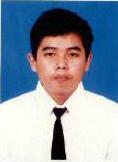 Nama lengkap 	: Wirawan Privita AtmajaTempat, tanggal lahir	: Surabaya, 22 April 1995Domisili	: SidoarjoJenis kelamin	: Laki-lakiAgama	: IslamStatus	: MahasiswaTinggi badan	: 167 cmBerat badan	: 65 kgAlamat	: Perum. Tropodo Indah Blok J-15, Waru, SidoarjoHandphone	: 089-848-22054E-mail	: Privita.a5@gmail.comData PendidikanFormalSekolah Dasar	: SD Hang Tuah 10 Juanda (2007)Sekolah Menengah Pertama	: SMP Negeri 2 Sedati (2010)Sekolah Menengah Atas	: SMA Negeri 1 Waru (2013)Perguruan Tinggi	: STIE Perbanas SurabayaNon FormalLulus Tes Dasar Komputer (2013)Pelatihan Komputer Lanjutan (2014)Data KemampuanMenguasai komputer (Microsoft Office Word, Excel, dan Power Point)Mampu mengoperasikan software editing (Photoshop, dan Corel Draw)